Fitness Spelling WorkoutDirections: Your group must create a workout using the FITNESS Spelling Exercise list. Come up with a 6 to 8-letter word and complete the workout with as a group. Record the exercises that make up your workout. 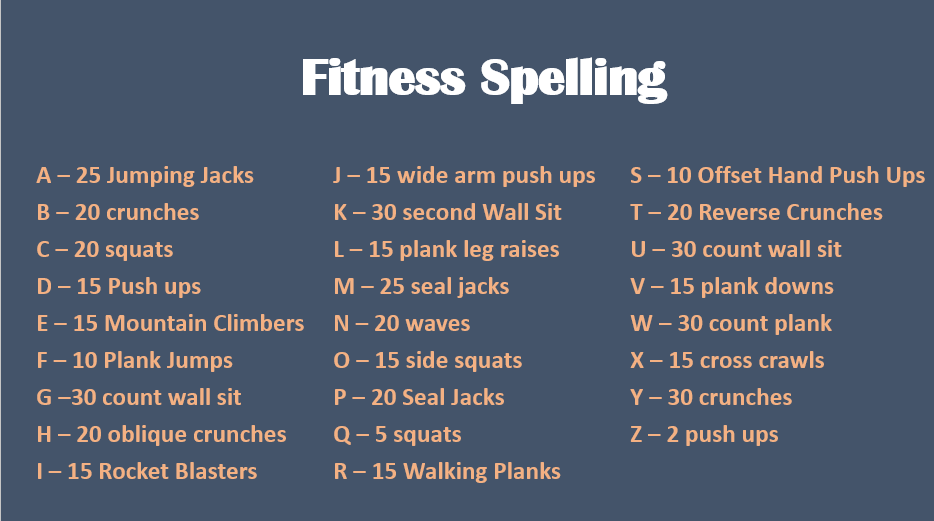 Group MembersGroup MembersPeriod/DayLetterExerciseExercise